  COPPA ITALIA ACSI 2023 “Città di Cittadella”     Cittadella (PD)  28 Giugno 04 Luglio 2023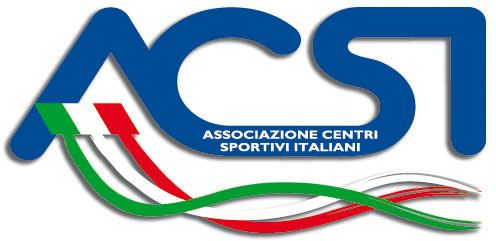 Dichiaro che i sopra citati Atleti sono in regola con la Certificazione Medica prevista dalle norme di Legge e che la stessa è giacente presso la Sede della Società.-Data_____________________		         Pregasi firmare la Scheda	                 IL DIRIGENTE RESPONSABILE												                       ……………………………………………      COPPA ITALIA ACSI 2023 “Città di Cittadella”     Cittadella (PD)  28 Giugno 04 Luglio 2023Dichiaro che i sopra citati Atleti sono in regola con la Certificazione Medica prevista dalle norme di Legge e che la stessa è giacente presso la Sede della Società.-Data_____________________			Pregasi firmare la Scheda	                     IL DIRIGENTE RESPONSABILE												      		 ……………………………………………     COPPA ITALIA ACSI 2023 “Città di Cittadella”     Cittadella (PD)  28 Giugno 04 Luglio 2023Dichiaro che i sopra citati Atleti sono in regola con la Certificazione Medica prevista dalle norme di Legge e che la stessa è giacente presso la Sede della Società.-Data_____________________			Pregasi firmare la Scheda	               IL DIRIGENTE RESPONSABILE												       	         ……………………………………………     COPPA ITALIA ACSI 2023 “Città di Cittadella”     Cittadella (PD)  28 Giugno 04 Luglio 2023Dichiaro che i sopra citati Atleti sono in regola con la Certificazione Medica prevista dalle norme di Legge e che la stessa è giacente presso la Sede della Società.-Data_____________________			Pregasi firmare la scheda	                   IL DIRIGENTE RESPONSABILE												       		……………………………………………     COPPA ITALIA ACSI 2023 “Città di Cittadella”     Cittadella (PD)  28 Giugno 04 Luglio 2023Dichiaro che i sopra citati Atleti sono in regola con la Certificazione Medica prevista dalle norme di Legge e che la stessa è giacente presso la Sede della Società.-Data_____________________			Pregasi firmare la scheda	              IL DIRIGENTE RESPONSABILE												     	      ……………………………………………Cod. Società A.C.S.I.Cod. Società A.C.S.I.Cod. Società A.C.S.I.SOCIETA’                                                                               Prov. (    )                                                                              Prov. (    )                                                                              Prov. (    )                                                                              Prov. (    )                                                                              Prov. (    )                                                                              Prov. (    )                                                                              Prov. (    )                                                                              Prov. (    )                                                                              Prov. (    )                                                                              Prov. (    )                                                                              Prov. (    )Dir. Resp.Dir. Resp.Cognome: Cognome: Cognome: Cognome: Cognome: Cognome: Cognome: Cognome: Cognome: Nome:MailMailCell.TecnicoTecnicoCognome:Cognome:Cognome:Cognome:Cognome:Cognome:Cognome:Cognome:Cognome:Nome:MailMailCell.Iscrizione  Iscrizione  DEFINITIVE   12 Giugno 2023          DEFINITIVE   12 Giugno 2023          DEFINITIVE   12 Giugno 2023          DEFINITIVE   12 Giugno 2023          DEFINITIVE   12 Giugno 2023          DEFINITIVE   12 Giugno 2023          DEFINITIVE   12 Giugno 2023          DEFINITIVE   12 Giugno 2023          DEFINITIVE   12 Giugno 2023               Cancellazioni   19 Giugno 2023SCHEDA  ISCRIZIONE ATLETI :      SOLO DANCE   « ATTIVITA’ PROMOZIONALE ACSI «    SCHEDA  ISCRIZIONE ATLETI :      SOLO DANCE   « ATTIVITA’ PROMOZIONALE ACSI «    SCHEDA  ISCRIZIONE ATLETI :      SOLO DANCE   « ATTIVITA’ PROMOZIONALE ACSI «    SCHEDA  ISCRIZIONE ATLETI :      SOLO DANCE   « ATTIVITA’ PROMOZIONALE ACSI «    SCHEDA  ISCRIZIONE ATLETI :      SOLO DANCE   « ATTIVITA’ PROMOZIONALE ACSI «    SCHEDA  ISCRIZIONE ATLETI :      SOLO DANCE   « ATTIVITA’ PROMOZIONALE ACSI «    SCHEDA  ISCRIZIONE ATLETI :      SOLO DANCE   « ATTIVITA’ PROMOZIONALE ACSI «    SCHEDA  ISCRIZIONE ATLETI :      SOLO DANCE   « ATTIVITA’ PROMOZIONALE ACSI «    SCHEDA  ISCRIZIONE ATLETI :      SOLO DANCE   « ATTIVITA’ PROMOZIONALE ACSI «    N°CATEGORIAATLETAANNOTESSERAMFCOD.SOCIETA’1234567891011121314151617181920Cod. Società A.C.S.I.Cod. Società A.C.S.I.Cod. Società A.C.S.I.SOCIETA’                                                                               Prov. (    )                                                                              Prov. (    )                                                                              Prov. (    )                                                                              Prov. (    )                                                                              Prov. (    )                                                                              Prov. (    )                                                                              Prov. (    )                                                                              Prov. (    )                                                                              Prov. (    )                                                                              Prov. (    )                                                                              Prov. (    )Dir. Resp.Dir. Resp.Cognome: Cognome: Cognome: Cognome: Cognome: Cognome: Cognome: Cognome: Cognome: Nome:MailMailCell.TecnicoTecnicoCognome:Cognome:Cognome:Cognome:Cognome:Cognome:Cognome:Cognome:Cognome:Nome:MailMailCell.Iscrizione  Iscrizione  DEFINITIVE   12 Giugno 2023          DEFINITIVE   12 Giugno 2023          DEFINITIVE   12 Giugno 2023          DEFINITIVE   12 Giugno 2023          DEFINITIVE   12 Giugno 2023          DEFINITIVE   12 Giugno 2023          DEFINITIVE   12 Giugno 2023          DEFINITIVE   12 Giugno 2023          DEFINITIVE   12 Giugno 2023               Cancellazioni   19 Giugno 2023SCHEDA  ISCRIZIONE ATLETI :      FREE   DIVISIONE NAZIONALE ACSI    SCHEDA  ISCRIZIONE ATLETI :      FREE   DIVISIONE NAZIONALE ACSI    SCHEDA  ISCRIZIONE ATLETI :      FREE   DIVISIONE NAZIONALE ACSI    SCHEDA  ISCRIZIONE ATLETI :      FREE   DIVISIONE NAZIONALE ACSI    SCHEDA  ISCRIZIONE ATLETI :      FREE   DIVISIONE NAZIONALE ACSI    SCHEDA  ISCRIZIONE ATLETI :      FREE   DIVISIONE NAZIONALE ACSI    SCHEDA  ISCRIZIONE ATLETI :      FREE   DIVISIONE NAZIONALE ACSI    SCHEDA  ISCRIZIONE ATLETI :      FREE   DIVISIONE NAZIONALE ACSI    SCHEDA  ISCRIZIONE ATLETI :      FREE   DIVISIONE NAZIONALE ACSI    N°CATEGORIAATLETAANNOTESSERAMFCOD.SOCIETA’1234567891011121314151617181920Cod. Società A.C.S.I.Cod. Società A.C.S.I.Cod. Società A.C.S.I.SOCIETA’                                                                              Prov. (    )                                                                             Prov. (    )                                                                             Prov. (    )                                                                             Prov. (    )                                                                             Prov. (    )                                                                             Prov. (    )                                                                             Prov. (    )                                                                             Prov. (    )                                                                             Prov. (    )                                                                             Prov. (    )                                                                             Prov. (    )Dir. Resp.Dir. Resp.Cognome: Cognome: Cognome: Cognome: Cognome: Cognome: Cognome: Cognome: Cognome: Nome:MailMailCell.TecnicoTecnicoCognome:Cognome:Cognome:Cognome:Cognome:Cognome:Cognome:Cognome:Cognome:Nome:MailMailCell.Iscrizione  Iscrizione  DEFINITIVE  12 Giugno 2023          DEFINITIVE  12 Giugno 2023          DEFINITIVE  12 Giugno 2023          DEFINITIVE  12 Giugno 2023          DEFINITIVE  12 Giugno 2023          DEFINITIVE  12 Giugno 2023          DEFINITIVE  12 Giugno 2023          DEFINITIVE  12 Giugno 2023          DEFINITIVE  12 Giugno 2023               Cancellazioni  19 Giugno 2023SCHEDA  ISCRIZIONE ATLETI :  SOLO DANCE   « NAZIONALE « SCHEDA  ISCRIZIONE ATLETI :  SOLO DANCE   « NAZIONALE « SCHEDA  ISCRIZIONE ATLETI :  SOLO DANCE   « NAZIONALE « SCHEDA  ISCRIZIONE ATLETI :  SOLO DANCE   « NAZIONALE « SCHEDA  ISCRIZIONE ATLETI :  SOLO DANCE   « NAZIONALE « SCHEDA  ISCRIZIONE ATLETI :  SOLO DANCE   « NAZIONALE « SCHEDA  ISCRIZIONE ATLETI :  SOLO DANCE   « NAZIONALE « SCHEDA  ISCRIZIONE ATLETI :  SOLO DANCE   « NAZIONALE « SCHEDA  ISCRIZIONE ATLETI :  SOLO DANCE   « NAZIONALE « N°CATEGORIAATLETAANNOTESSERAMFCOD.SOCIETA’1234567891011121314151617181920Cod. Società A.C.S.I.Cod. Società A.C.S.I.Cod. Società A.C.S.I.SOCIETA’                                                                              Prov. (    )                                                                             Prov. (    )                                                                             Prov. (    )                                                                             Prov. (    )                                                                             Prov. (    )                                                                             Prov. (    )                                                                             Prov. (    )                                                                             Prov. (    )                                                                             Prov. (    )                                                                             Prov. (    )                                                                             Prov. (    )Dir. Resp.Dir. Resp.Cognome: Cognome: Cognome: Cognome: Cognome: Cognome: Cognome: Cognome: Cognome: Nome:MailMailCell.TecnicoTecnicoCognome:Cognome:Cognome:Cognome:Cognome:Cognome:Cognome:Cognome:Cognome:Nome:MailMailCell.Iscrizione  Iscrizione  DEFINITIVE  12 Giugno 2023          DEFINITIVE  12 Giugno 2023          DEFINITIVE  12 Giugno 2023          DEFINITIVE  12 Giugno 2023          DEFINITIVE  12 Giugno 2023          DEFINITIVE  12 Giugno 2023          DEFINITIVE  12 Giugno 2023          DEFINITIVE  12 Giugno 2023          DEFINITIVE  12 Giugno 2023               Cancellazioni  19 Giugno 2023SCHEDA  ISCRIZIONE ATLETI :  SOLO DANCE   « DIVISIONE NAZIONALE « SCHEDA  ISCRIZIONE ATLETI :  SOLO DANCE   « DIVISIONE NAZIONALE « SCHEDA  ISCRIZIONE ATLETI :  SOLO DANCE   « DIVISIONE NAZIONALE « SCHEDA  ISCRIZIONE ATLETI :  SOLO DANCE   « DIVISIONE NAZIONALE « SCHEDA  ISCRIZIONE ATLETI :  SOLO DANCE   « DIVISIONE NAZIONALE « SCHEDA  ISCRIZIONE ATLETI :  SOLO DANCE   « DIVISIONE NAZIONALE « SCHEDA  ISCRIZIONE ATLETI :  SOLO DANCE   « DIVISIONE NAZIONALE « SCHEDA  ISCRIZIONE ATLETI :  SOLO DANCE   « DIVISIONE NAZIONALE « SCHEDA  ISCRIZIONE ATLETI :  SOLO DANCE   « DIVISIONE NAZIONALE « N°CATEGORIAATLETAANNOTESSERAMFCOD.SOCIETA’1234567891011121314151617181920Cod. Società A.C.S.I.Cod. Società A.C.S.I.Cod. Società A.C.S.I.SOCIETA’                                                                              Prov. (    )                                                                             Prov. (    )                                                                             Prov. (    )                                                                             Prov. (    )                                                                             Prov. (    )                                                                             Prov. (    )                                                                             Prov. (    )                                                                             Prov. (    )                                                                             Prov. (    )                                                                             Prov. (    )                                                                             Prov. (    )                                                                             Prov. (    )Dir. Resp.Dir. Resp. Cognome:  Cognome:  Cognome:  Cognome:  Cognome:  Cognome:  Cognome:  Cognome:  Cognome:  Cognome: Nome:MailMailCell.TecnicoTecnico Cognome: Cognome: Cognome: Cognome: Cognome: Cognome: Cognome: Cognome: Cognome: Cognome:Nome:MailMailCell.Iscrizione  Iscrizione     DEFINITIVE   12 Giugno 2023             DEFINITIVE   12 Giugno 2023             DEFINITIVE   12 Giugno 2023             DEFINITIVE   12 Giugno 2023             DEFINITIVE   12 Giugno 2023             DEFINITIVE   12 Giugno 2023             DEFINITIVE   12 Giugno 2023             DEFINITIVE   12 Giugno 2023             DEFINITIVE   12 Giugno 2023             DEFINITIVE   12 Giugno 2023               Cancellazioni   19 Giugno 2023SCHEDA  ISCRIZIONE ATLETI :  SOLO DANCE   «  INTERNAZIONALE  « SCHEDA  ISCRIZIONE ATLETI :  SOLO DANCE   «  INTERNAZIONALE  « SCHEDA  ISCRIZIONE ATLETI :  SOLO DANCE   «  INTERNAZIONALE  « SCHEDA  ISCRIZIONE ATLETI :  SOLO DANCE   «  INTERNAZIONALE  « SCHEDA  ISCRIZIONE ATLETI :  SOLO DANCE   «  INTERNAZIONALE  « SCHEDA  ISCRIZIONE ATLETI :  SOLO DANCE   «  INTERNAZIONALE  « SCHEDA  ISCRIZIONE ATLETI :  SOLO DANCE   «  INTERNAZIONALE  « SCHEDA  ISCRIZIONE ATLETI :  SOLO DANCE   «  INTERNAZIONALE  « SCHEDA  ISCRIZIONE ATLETI :  SOLO DANCE   «  INTERNAZIONALE  « N°CATEGORIAATLETAANNOTESSERAMFCOD.SOCIETA’1234567891011121314151617181920